О  муниципальной программе Яльчикского муниципального округа Чувашской Республики  «Обеспечение граждан Яльчикского муниципального округа Чувашской Республики доступным и комфортным жильем»  В соответствии с Бюджетным кодексом Российской Федерации, руководствуясь Уставом Яльчикского муниципального округа Чувашской Республики администрация Яльчикского муниципального округа Чувашской Республики  п о с т а н о в л я е т:1. Утвердить прилагаемую муниципальную программу Яльчикского муниципального округа Чувашской Республики «Обеспечение граждан Яльчикского муниципального округа Чувашской Республики доступным и комфортным жильем» (далее – Муниципальная программа).2. Финансовому отделу администрации Яльчикского муниципального округа Чувашской Республики при формировании проекта бюджета Яльчикского муниципального округа Чувашской Республики на очередной финансовый год и плановый период предусматривать бюджетные ассигнования на реализацию Муниципальной программы.3. Контроль за выполнением настоящего постановления возложить на Управление по благоустройству и развитию территорий администрации Яльчикского муниципального округа Чувашской Республики.4. Признать утратившими силу: постановление администрации Яльчикского района Чувашской Республики от 13.05.2019 № 322 «О муниципальной программе Яльчикского района Чувашской Республики «Обеспечение граждан Яльчикского района Чувашской Республики доступным и комфортным жильем»;постановление администрации Яльчикского района Чувашской Республики от 02.07.2019 № 401 «О внесении изменений в муниципальную программу Яльчикского района  Чувашской Республики «Обеспечение граждан Яльчикского района Чувашской Республики доступным и комфортным жильем»;постановление администрации Яльчикского района Чувашской Республики от 17.12.2019 № 760 «О внесении изменений в муниципальную программу Яльчикского района  Чувашской Республики «Обеспечение граждан Яльчикского района Чувашской Республики доступным и комфортным жильем»;постановление администрации Яльчикского района Чувашской Республики от 05.02.2020 № 54 «О внесении изменений в муниципальную программу Яльчикского района  Чувашской Республики «Обеспечение граждан Яльчикского района Чувашской Республики доступным и комфортным жильем»;постановление администрации Яльчикского района Чувашской Республики от 14.05.2020 № 240 «О внесении изменений в муниципальную программу Яльчикского района  Чувашской Республики «Обеспечение граждан Яльчикского района Чувашской Республики доступным и комфортным жильем»;постановление администрации Яльчикского района Чувашской Республики от 20.01.2021 № 29 «О внесении изменений в муниципальную программу Яльчикского района  Чувашской Республики «Обеспечение граждан Яльчикского района Чувашской Республики доступным и комфортным жильем»;постановление администрации Яльчикского района Чувашской Республики от 10.03.2021 № 112 «О внесении изменений в муниципальную программу Яльчикского района  Чувашской Республики «Обеспечение граждан Яльчикского района Чувашской Республики доступным и комфортным жильем»;постановление администрации Яльчикского района Чувашской Республики от 06.06.2021 № 297 «О внесении изменений в муниципальную программу Яльчикского района  Чувашской Республики «Обеспечение граждан Яльчикского района Чувашской Республики доступным и комфортным жильем»;постановление администрации Яльчикского района Чувашской Республики от 14.02.2022 № 85 «О внесении изменений в муниципальную программу Яльчикского района Чувашской Республики «Обеспечение граждан Яльчикского района Чувашской Республики доступным и комфортным жильем»;постановление администрации Яльчикского района Чувашской Республики от 29.06.2022 № 389 «О внесении изменений в муниципальную программу Яльчикского района Чувашской Республики «Обеспечение граждан Яльчикского района Чувашской Республики доступным и комфортным жильем». 5. Настоящее постановление вступает в силу после его официального опубликования в периодическом печатном издании «Вестник Яльчикского муниципального округа Чувашской Республики» и распространяется на правоотношения, возникшие с 1 января 2023 года. Глава Яльчикского муниципального округаЧувашской Республики                      			                                 Л.В. ЛевыйПриложение к постановлению администрации Яльчикского муниципального округаЧувашской Республики от _____________ № _____МУНИЦИПАЛЬНАЯ ПРОГРАММА ЯЛЬЧИКСКОГО МУНИЦИПАЛЬНОГО ОКРУГА ЧУВАШСКОЙ РЕСПУБЛИКИ «ОБЕСПЕЧЕНИЕ ГРАЖДАН ЯЛЬЧИКСКОГО МУНИЦИПАЛЬНОГО ОКРУГА ЧУВАШСКОЙ РЕСПУБЛИКИ ДОСТУПНЫМ И КОМФОРТНЫМ ЖИЛЬЕМ»Глава Яльчикского муниципального округа Чувашской Республики                                                                       Л.В. ЛевыйУТВЕРЖДЕНАпостановлением администрации Яльчикского муниципального округа Чувашской Республикиот ___________   № ____МУНИЦИПАЛЬНАЯ ПРОГРАММАЯЛЬЧИКСКОГО МУНИЦИПАЛЬНОГО ОКРУГАЧУВАШСКОЙ РЕСПУБЛИКИ«ОБЕСПЕЧЕНИЕ ГРАЖДАН ЯЛЬЧИКСКОГО  МУНИЦИПАЛЬНОГО ОКРУГА ЧУВАШСКОЙ РЕСПУБЛИКИ ДОСТУПНЫМ И КОМФОРТНЫМ ЖИЛЬЕМ» П А С П О Р ТМУНИЦИПАЛЬНОЙ ПРОГРАММЫ ЯЛЬЧИКСКОГО  МУНИЦИПАЛЬНОГО ОКРУГА ЧУВАШСКОЙ РЕСПУБЛИКИ «ОБЕСПЕЧЕНИЕ ГРАЖДАН ЯЛЬЧИКСКОГО  МУНИЦИПАЛЬНОГО ОКРУГА ЧУВАШСКОЙ РЕСПУБЛИКИ ДОСТУПНЫМ И КОМФОРТНЫМ ЖИЛЬЕМ» Раздел I. Приоритеты реализуемой на территории Яльчикского муниципального округа политики в сфере реализации муниципальной программы, цели, задачи, описание сроков и этапов реализации программыОсновным приоритетом политики Яльчикского муниципального округа в сфере жилищного строительства являются обеспечение граждан Яльчикского муниципального округа Чувашской Республики доступным и качественным жильем, создание комфортной и экологической среды проживания для человека.Муниципальная программа направлена на достижение следующей цели – улучшение жилищных условий граждан  Яльчикского муниципального округа Чувашской Республики путем увеличения объемов ввода жилья и стимулирования спроса на жилье.Для достижения указанной цели в рамках реализации Муниципальной программы предусматривается решение следующих приоритетных задач:совершенствование механизмов финансирования жилищного строительства;предоставление государственной поддержки на приобретение жилья отдельным категориям граждан, в том числе молодым семьям и семьям с детьми;обеспечение эффективного использования земель в целях массового жилищного строительства.Срок реализации Муниципальной программы – 2023 – 2035 годы.В соответствии со сроком реализации государственной программы Чувашской Республики «Обеспечение граждан в Чувашской Республике доступным и комфортным жильем», утвержденной постановлением Кабинета Министров Чувашской Республики от 16.10.2018 № 405, мероприятия Муниципальной программы предусматривают два этапа реализации:I этап – 2023 – 2025 годы;II этап – 2026 – 2035 годы.Сведения о целевых показателях (индикаторах) Муниципальной программы, подпрограмм, включенных в состав Муниципальной программы, и их значениях представлены в приложении    № 1 к настоящей Муниципальной программе.Перечень целевых показателей (индикаторов) носит открытый характер и предусматривает возможность корректировки в случае потери информативности целевого показателя (индикатора) (достижение максимального значения или насыщения), изменения приоритетов политики в жилищной сфере.Раздел II. Обобщенная характеристика основных мероприятий и подпрограмм Муниципальной программыДостижение целей и решение задач Муниципальной программы будут осуществляться в рамках реализации следующих подпрограмм:Подпрограмма «Поддержка строительства жилья в Яльчикском муниципальном округе Чувашской Республики» со следующими основными мероприятиями:Основное мероприятие 1. Обеспечение граждан доступным жильем.В рамках данного основного мероприятия предусматривается предоставление гражданам, признанным нуждающимися в жилых помещениях, государственной поддержки в приобретении (строительстве) жилых помещений.В отношении малоимущих и отдельных категорий граждан (молодые семьи, молодые специалисты, ветераны Великой Отечественной войны, инвалиды, многодетные семьи) – в создании эффективной системы обеспечения жильем как на основе социального использования муниципального жилищного фонда, так и с использованием других инструментов, предусмотренных, в частности, указами Президента Чувашской Республики от 6 марта 2002 г. № 51 «О мерах по усилению государственной поддержки молодых граждан в Чувашской Республике» и от 3 октября 2011 г. № 87 «О дополнительных мерах по государственной поддержке молодых семей в улучшении жилищных условий», предусматривающих предоставление социальных выплат на приобретение жилья или строительство индивидуального жилья, в том числе с привлечением ипотечных кредитов (займов), а также путем совершенствования механизмов использования гражданами средств материнского (семейного) капитала в целях улучшения жилищных условий;Формирования жилищного фонда социального использования и жилищного фонда коммерческого использования для предоставления в наем гражданам, нуждающимся в улучшении жилищных условий, строительства объектов инженерной инфраструктуры для земельных участков, предоставленных многодетным семьям для целей жилищного строительства, реализации проектов по развитию территорий, расположенных в границах населенных пунктов, предусматривающих строительство жилья.Подпрограмма «Обеспечение жилыми помещениями детей-сирот и детей, оставшихся без попечения родителей, лиц из числа детей-сирот и детей, оставшихся без попечения» со следующими основными мероприятиями:Основное мероприятие 1. Обеспечение жилыми помещениями детей-сирот и детей, оставшихся без попечения родителей, лиц из числа детей-сирот и детей, оставшихся без попечения родителей;Мероприятия направлены на формирование списков детей-сирот и детей, оставшихся без попечения родителей, лиц из числа детей-сирот и детей, оставшихся без попечения родителей, которые подлежат обеспечению благоустроенными жилыми помещениями специализированного жилищного фонда по договорам найма специализированных жилых помещений, создание и предоставление детям-сиротам и детям, оставшимся без попечения родителей, лицам из числа детей-сирот и детей, оставшихся без попечения родителей, благоустроенных жилых помещений специализированного жилищного фонда по договорам найма специализированных жилых помещений, проведение ремонта жилых помещений, собственниками которых являются дети-сироты и дети, оставшиеся без попечения родителей, а также лица из числа детей-сирот и детей, оставшихся без попечения родителей, в возрасте от 14 до 23 лет.Раздел III. Обоснование объема финансовых ресурсов, необходимых для реализации Муниципальной программы (с расшифровкой по источникам финансирования, по этапам и годам реализации программы)Финансовое обеспечение реализации Муниципальной программы осуществляется за счет средств федерального бюджета, республиканского бюджета Чувашской Республики, бюджета Яльчикского муниципального округа и внебюджетных источников.Общий объем финансирования Муниципальной программы в 2023 - 2035 годах составляет 86010,7 тыс. рублей, в том числе за счет средств федерального бюджета – 51490,3 тыс. рублей, республиканского бюджета Чувашской Республики – 30104,5 тыс. рублей, бюджета Яльчикскаого муниципального округа Чувашской Республики – 4415,9 тыс. рублей, внебюджетных источников – 0,0 тыс. рублей.Объемы финансирования Муниципальной программы подлежат ежегодному уточнению исходя из реальных возможностей бюджетов всех уровней.Ресурсное обеспечение реализации Муниципальной программы за счет всех источников финансирования приведены в приложении № 2 к настоящей Муниципальной программе.Сведения о целевых показателях (индикаторах) муниципальной программы Яльчикского муниципального округа Чувашской Республики «Обеспечение граждан Яльчикского муниципального округа Чувашской Республики доступным и комфортным жильем», ее подпрограмм и их значениях___________________Ресурсное обеспечение реализации муниципальной программы Яльчикского муниципального округа Чувашской Республики «Обеспечение граждан  Яльчикского муниципального округа Чувашской Республики доступным и комфортным жильем» за счет всех источников финансирования__________________________ПОДПРОГРАММА «Поддержка строительства жилья в Яльчикском муниципальном округе Чувашской Республики»Паспорт подпрограммы Раздел I. Приоритеты реализуемой в Яльчикском муниципальном округе политики в сфере реализации подпрограммы, цели, задачи и показатели достижения целей и решения задач, описание основных ожидаемых конечных результатов подпрограммы, сроков и контрольных этапов реализации подпрограммыПриоритеты и цель подпрограммы определены основными направлениями реализации Стратегии социально-экономического развития Чувашской Республики до 2035 года, утвержденной Законом Чувашской Республики от 26 ноября 2020 г. № 102, Стратегии социально-экономического развития Яльчикского района Чувашской Республики. Целью подпрограммы является создание условий доступности жилья для граждан Яльчикского муниципального округа Чувашской Республики.Для достижения поставленной цели необходимо решение следующей задачи:предоставление государственной поддержки на приобретение жилья отдельным категориям граждан, в том числе молодым семьям и семьям с детьми.Организационные мероприятия предусматривают:ежегодное определение объема бюджетных ассигнований бюджета Яльчикского муниципального округа, планируемых к софинансированию за счет средств республиканского бюджета Чувашской Республики в рамках мероприятий подпрограммы;ежегодную подготовку соответствующих документов для участия в подпрограмме и представление этих документов в установленные сроки ответственному исполнителю подпрограммы в целях получения субсидий из республиканского бюджета Чувашской Республики;организацию среди населения информационной и разъяснительной работы, направленной на освещение целей и задач подпрограммы;составление отчетов о расходовании бюджетных и внебюджетных средств, направленных на реализацию подпрограммы, и представление этих отчетов в установленные сроки ответственному исполнителю подпрограммы; контроль за целевым использованием средств, выделяемых на реализацию подпрограммы.Раздел II. Перечень и сведения о целевых показателях (индикаторах) подпрограммы с расшифровкой плановых значениях по годам ее реализацииДостижение целей подпрограммы будет обеспечено путем решения задач подпрограммы, а также достижения целевых значений показателей (индикаторов), которые устанавливаются на каждый год реализации подпрограммы. Состав целевых показателей (индикаторов) подпрограммы определен исходя из принципа необходимости и достаточности информации для характеристики достижения целей и решения задач подпрограммы.Система целевых показателей (индикаторов) реализации подпрограммы включает в себя основные показатели развития жилищного строительства Яльчикского муниципального округа Чувашской Республики, обеспечения улучшения жилищных условий граждан, а также эффективности проведения мероприятий.В подпрограмме предусмотрены следующие целевые показатели (индикаторы) достижения цели и решения задач подпрограммы:количество молодых семей улучшивших жилищные условия – 8 семей ежегодно;общая площадь жилых помещений, приходящаяся в среднем на одного жителя – не менее 40,0 кв. м.В результате реализации мероприятий подпрограммы ожидается достижение следующего целевого показателя (индикатора):количество молодых семей улучшивших жилищные условия:в 2023 году – 8 семей;в 2024 году – 8 семей;в 2025 году – 8 семей;в 2030 году – 8 семей;в 2035 году – 8 семей;общая площадь жилых помещений, приходящаяся в среднем на одного жителя:в 2023 году – 40,0 кв. м.;в 2024 году – 40,0 кв. м.;в 2025 году – 40,0 кв. м.;в 2030 году – 40,0 кв. м.;в 2035 году – 40,0 кв. м.Перечень целевых показателей (индикаторов) носит открытый характер и предусматривает возможность корректировки в случае потери информативности целевого показателя (индикатора) (достижение максимального значения или насыщения), изменения приоритетов в жилищной сфере.Раздел III. Характеристика основных мероприятий подпрограммыНа реализацию поставленных целей и задач подпрограммы направлены одно основное мероприятие. Основные мероприятия подпрограммы подразделяются на отдельные мероприятия.Основное мероприятие 1. Обеспечение граждан доступным жильем.Мероприятие 1.1. Обеспечение жилыми помещениями по договорам социального найма категорий граждан, указанных в пунктах 3 и 6 части 1 статьи 11 Закона Чувашской Республики от 17 октября 2005 г. № 42 «О регулировании жилищных отношений» и состоящих на учете в качестве нуждающихся в жилых помещенияхВ рамках выполнения данного мероприятия предполагается предоставление субвенций бюджету Яльчикского муниципального округа Чувашской Республики на обеспечение жилыми помещениями по договорам социального найма многодетных семей, имеющих пять и более несовершеннолетних детей.Мероприятие 1.2. Осуществление государственных полномочий Чувашской Республики по ведению учета граждан, нуждающихся в жилых помещениях и имеющих право на государственную поддержку за счет средств республиканского бюджета Чувашской Республики на строительство (приобретение) жилых помещений, по регистрации и учету граждан, имеющих право на получение социальных выплат для приобретения жилья в связи с переселением из районов Крайнего Севера и приравненных к ним местностей, по расчету и предоставлению муниципальными районами субвенций бюджетам поселений для осуществления указанных государственных полномочий и полномочий по ведению учета граждан, проживающих в сельской местности, нуждающихся в жилых помещениях и имеющих право на государственную поддержку в форме социальных выплат на строительство (приобретение) жилых помещений в сельской местности в рамках устойчивого развития сельских территорий.Мероприятие 1.3. Обеспечение жильем молодых семей в рамках ведомственной целевой программы «Оказание государственной поддержки гражданам в обеспечении жильем и оплате жилищно-коммунальных услуг" государственной программы Российской Федерации «Обеспечение доступным и комфортным жильем и коммунальными услугами граждан Российской Федерации».В рамках данного мероприятия предусматривается предоставление молодым семьям социальных выплат на приобретение (строительство) жилья.Сроки реализации данных мероприятий подпрограммы предусмотрены на период 2023-2035 годы.Реализация мероприятий подпрограммы предусмотрена в два этапа:I этап: 2023-2025 годы;II этап: 2026-2035 годы.	Раздел IV. Обоснование объема финансовых ресурсов, необходимых для реализации подпрограммыФинансирование подпрограммы осуществляется за счет средств федерального бюджета, республиканского бюджета Чувашской Республики, бюджета Яльчикского муниципального округа Чувашской Республики.Общий объем финансирования подпрограммы в 2023-2035 годах составляет 62797,2 тыс. рублей, в том числе средства:федерального бюджета – 29929,2 тыс. рублей;республиканского бюджета Чувашской Республики – 28452,1 тыс. рублей;бюджета Яльчикского муниципального округа Чувашской Республики – 4415,9 тыс. рублей;внебюджетных источников – 0,0 тыс. рублей.При составлении бюджетов всех уровней на очередной финансовый год и плановый период указанные суммы финансирования мероприятий подпрограммы могут быть скорректированы.Ресурсное обеспечение реализации подпрограммы за счет всех источников финансирования представлено в приложении к настоящей подпрограмме.Ресурсное обеспечение реализации подпрограммы «Поддержка строительства жилья в Яльчикском муниципальном округе Чувашской Республики» муниципальной программы Яльчикского муниципального округа Чувашской Республики «Обеспечение граждан Яльчикского муниципального округа Чувашской Республики доступным и комфортным жильем» за счет всех источников финансирования_______________________ПОДПРОГРАММА«Обеспечение жилыми помещениями детей-сирот и детей, оставшихся без попечения родителей, лиц из числа детей-сирот и детей, оставшихся без попечения родителей»Раздел I. Приоритеты реализуемой в Яльчикском муниципальном округе политики в сфере реализации подпрограммы, цели, задачи и показатели достижения целей и решения задач, описание основных ожидаемых конечных результатов подпрограммы, сроков и контрольных этапов реализации подпрограммыПриоритетом в сфере реализации подпрограммы является повышение эффективности деятельности органов местного самоуправления по обеспечению жилищных прав детей-сирот и детей, оставшихся без попечения родителей, лиц из числа детей-сирот и детей, оставшихся без попечения родителей, проживающих на территории Яльчикского муниципального округа Чувашской Республики.Основной целью подпрограммы является обеспечение государственных гарантий в решении жилищной проблемы детей-сирот и детей, оставшихся без попечения родителей, лиц из числа детей-сирот и детей, оставшихся без попечения родителей, проживающих на территории Яльчикского муниципального округа Чувашской Республики.Мероприятия подпрограммы, направленные на решение проблемы обеспечения жильем детей-сирот и детей, оставшихся без попечения родителей, лиц из числа детей-сирот и детей, оставшихся без попечения родителей, жилыми помещениями по договорам найма специализированных жилых помещений, носят комплексный межведомственный характер, и реализуется с участием отдела образования и молодежной политики администрации Яльчикского муниципального округа Чувашской Республики.В соответствии с Федеральным законом «О дополнительных гарантиях по социальной поддержке детей-сирот и детей, оставшихся без попечения родителей» и закона Чувашской Республики «О регулировании жилищных отношений» специализированные жилые помещения предоставляются детям-сиротам и детям, оставшимся без попечения родителей, лицам из числа детей-сирот и детей, оставшихся без попечения родителей, в виде жилых домов, квартир, благоустроенных применительно к условиям соответствующего населенного пункта, по нормам предоставления площади жилого помещения по договору социального найма, установленным на территории муниципального образования по месту предоставления жилого помещения.В соответствии с Законом Чувашской Республики «О социальной поддержке детей в Чувашской Республике» детям-сиротам и детям, оставшимся без попечения родителей, а также лицам из числа детей-сирот и детей, оставшихся без попечения родителей, в возрасте от 14 до 23 лет однократно по их заявлению производится ремонт жилых помещений. Ремонт производится с целью приведения жилого помещения в состояние, пригодное для проживания, отвечающее установленным санитарным и техническим правилам и нормам, иным требованиям законодательства.Раздел II. Перечень и сведения о целевых показателях (индикаторах) подпрограммы с расшифровкой плановых значениях по годам ее реализацииВ подпрограмме предусмотрен следующий целевой показатель (индикатор) достижения цели и решения задач подпрограммы:численность детей-сирот и детей, оставшихся без попечения родителей, лиц из числа детей-сирот и детей, оставшихся без попечения родителей, обеспеченных жилыми помещениями специализированного жилищного фонда по договорам найма специализированных жилых помещений. В результате реализации мероприятий подпрограммы ожидается достижение следующего целевого показателя (индикатора):численность детей-сирот и детей, оставшихся без попечения родителей, лиц из числа детей-сирот и детей, оставшихся без попечения родителей, обеспеченных жилыми помещениями специализированного жилищного фонда по договорам найма специализированных жилых помещений:в 2023 году – 3 человека;в 2024 году – 3 человека;в 2025 году – 3 человека;в 2030 году – 3 человека;в 2035 году – 3 человека.Раздел III. Характеристика основных мероприятий подпрограммыДостижение целей и решение задач подпрограммы осуществляется путем выполнения основного мероприятия:Основное мероприятие 1. Обеспечение детей-сирот и детей, оставшихся без попечения родителей, лиц из числа детей-сирот и детей, оставшихся без попечения родителей, жилыми помещениями по договорам найма специализированных жилых помещений.В рамках выполнения данного основного мероприятия предполагается предоставление субвенций бюджету Яльчикского муниципального округа Чувашской Республики  на обеспечение детей-сирот и детей, оставшихся без попечения родителей, лицам из числа детей-сирот и детей, оставшихся без попечения родителей, жилыми помещениями специализированного жилищного фонда по договорам найма специализированных жилых помещений.Мероприятие 1.1. Предоставление жилых помещений детям-сиротам и детям, оставшимся без попечения родителей, лицам из их числа по договорам найма специализированных жилых помещенийМероприятия подпрограммы рассчитаны на период 2023-2035 годов.Раздел IV. Обоснование объема финансовых ресурсов, необходимых для реализации подпрограммыФинансирование подпрограммы осуществляется за счет средств федерального бюджета и республиканского бюджета Чувашской Республики.Общий объем финансирования подпрограммы в 2023-2035 годах составляет 23213,5  тыс. рублей, в том числе средства:федерального бюджета – 21561,1 тыс. рублей;республиканского бюджета Чувашской Республики – 1652,4 тыс. рублей;бюджета Яльчикского муниципального округа Чувашской Республики – 0,0 тыс. рублей;внебюджетных источников – 0,0 тыс. рублей.Ресурсное обеспечение реализации подпрограммы за счет всех источников финансирования представлено в приложении к настоящей подпрограмме.Ресурсное обеспечение реализации подпрограммы «Обеспечение жилыми помещениями детей-сирот и детей, оставшихся без попечения родителей, лиц из числа детей-сирот и детей, оставшихся без попечения родителей» муниципальной программы Яльчикского муниципального округа Чувашской Республики «Обеспечение граждан Яльчикского муниципального округа Чувашской Республики доступным и комфортным жильем» за счет всех источников финансирования_____________________Чёваш РеспубликиЕлч.к муниципаллёокруг.Елч.к муниципаллёокруг.надминистраций.ЙЫШЁНУ2023                        - м.ш. №Елч.к ял.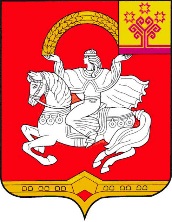 Чувашская  РеспубликаЯльчикский                                                                         муниципальный округАдминистрацияЯльчикского муниципального округаПОСТАНОВЛЕНИЕ  «      » января 2023 г. № село ЯльчикиОтветственный исполнитель:Управление по благоустройству и развитию территорий администрации Яльчикского муниципального округаДата составления проекта муниципальной программы: февраль 2023 годаНепосредственный исполнитель Муниципальной программы:Исполняющий обязанности заместителя главы администрации МО – начальника Управления по благоустройству и развитию территорий Смирнова Алина Геннадьевна(т. 88354925279, e-mail: yaltch_blag@cap.ru)Ответственный исполнитель муниципальной программыУправление по благоустройству и развитию территорий администрации Яльчикского муниципального округа Чувашской РеспубликиСоисполнители муниципальной программыФинансовый отдел администрации Яльчикского муниципального округа Чувашской РеспубликиОтдел образования и молодёжной политики администрации Яльчикского муниципального округа Чувашской РеспубликиУчастники муниципальной программыТерриториальные отделы Яльчикского муниципального округа Чувашской Республики Подпрограммы муниципальной программы«Поддержка строительства жилья в Яльчикском  муниципальном округе Чувашской Республики»;«Обеспечение жилыми помещениями детей-сирот и детей, оставшихся без попечения родителей, лиц из числа детей-сирот и детей, оставшихся без попечения родителей»Цели муниципальной программыУлучшение жилищных условий граждан Яльчикского муниципального округа Чувашской Республики путем увеличения объемов ввода жилья и стимулирования спроса на жильеЗадачи муниципальной программысовершенствование механизмов финансирования жилищного строительства;предоставление государственной поддержки на приобретение жилья отдельным категориям граждан, в том числе молодым семьям и семьям с детьми;обеспечение эффективного использования земель в целях массового жилищного строительстваЦелевые показатели (индикаторы) муниципальной программык 2036 году будут достигнуты следующие показатели:увеличение объема жилищного строительства до 3,5 тыс. кв. метров в год;количество молодых семей, улучшивших жилищные условия не менее 8 семей в год;общая площадь жилых помещений, приходящаяся в среднем на одного жителя – не менее 40,0 кв. м.;численность детей-сирот и детей, оставшихся без попечения родителей, лиц из числа детей-сирот и детей, оставшихся без попечения родителей, обеспеченных жилыми помещениями специализированного жилищного фонда по договорам найма специализированных жилых помещений – не менее 3 претендентовснижение задолженности по обеспечению жилыми помещениями специализированного жилищного фонда по договорам найма специализированных жилых помещений детей-сирот и детей, оставшихся без попечения родителей, лиц из числа детей-сирот и детей, оставшихся без попечения родителей, имеющих и не реализовавших своевременно право на обеспечение такими жилыми помещениями, не менее 5 процентов в годСроки и этапы реализации муниципальной программы2023-2035 годыОбъемы финансирования муниципальной программы с разбивкой по годам реализации программыПрогнозируемые объемы финансирования мероприятий муниципальной программы в 2023 – 2035 годах составляют 86010,7 тыс. рублей, в том числе:в 2023 году – 16315,4 тыс. рублей;в 2024 году – 10315,1 тыс. рублей;в 2025 году – 5398,2 тыс. рублей;в 2026-2030 годах – 26991,0 тыс. рублей;в 2031-2035 годах – 26991,0 тыс. рублейиз них средства:федерального бюджета – 51490,3 тыс. рублей, в том числе: в 2023 году – 5064,1 тыс. рублей;в 2024 году – 3849,6 тыс. рублей;в 2025 году – 3870,6 тыс. рублей;в 2026-2030 годах – 19353,0 тыс. рублей;в 2031-2035 годах – 19353,0 тыс. рублей;республиканского бюджета Чувашской Республики – 30104,5 тыс. рублей, в том числе:в 2023 году – 10923,3 тыс. рублей;в 2024 году – 6117,6 тыс. рублей;в 2025 году – 1187,6 тыс. рублей;в 2026-2030 годах – 5938,0 тыс. рублей;в 2031-2035 годах – 5938,0 тыс. рублей;бюджета Яльчикского муниципального округа Чувашской Республики – 4415,9 тыс. рублей, в том числе:в 2023 году – 328,0 тыс. рублей;в 2024 году – 347,9 тыс. рублей;в 2025 году – 340,0 тыс. рублей;в 2026 – 2030 годах – 1700,0 тыс. рублей;в 2031 – 2035 годах – 1700,0 тыс. рублей.внебюджетных источников – 0,00 тыс. рублей в том числе:в 2023 году – 0,0 тыс. рублей;в 2024 году – 0,0 тыс. рублей;в 2025 году – 0,0 тыс. рублей;в 2026-2030 годах – 0,0 тыс. рублей;в 2031-2035 годах – 0,0 тыс. рублей.Объемы финансирования мероприятий программы подлежат ежегодному уточнению исходя из возможностей бюджетов всех уровнейОжидаемые результаты реализации муниципальной программыУвеличение ежегодного ввода жилья за счет всех источников финансирования;Увеличение общей площади жилых помещений, приходящейся в среднем на одного жителяЭтапы и годы реализации муниципальной программыИсточники финансирования, тыс. рублейИсточники финансирования, тыс. рублейИсточники финансирования, тыс. рублейИсточники финансирования, тыс. рублейИсточники финансирования, тыс. рублейЭтапы и годы реализации муниципальной программыв том числе:в том числе:в том числе:в том числе:Этапы и годы реализации муниципальной программыВсегофедеральный бюджетреспубликанский бюджет Чувашской Республикибюджет Яльчикского муниципального округа Чувашской Республикивнебюджетные источникиВсего 2023-2035 годы в том числе:86010,751490,330104,54415,90,0I этап 2023-2025 годы, из них:32028,712784,318228,51015,90,02023 год16315,45064,110923,3328,00,02024 год10315,13849,66117,6347,90,02025 год5398,23870,61187,63400,0II этап 2026-2035 годы, из них:53982,038706,011876,03400,00,02026-2030 годы26991,019353,05938,01700,00,02031-2035 годы26991,019353,05938,01700,00,0Приложение № 1 к муниципальной программе Яльчикского муниципального округа Чувашской Республики «Обеспечение граждан Яльчикского муниципального округа Чувашской Республики доступным и комфортным жильем»№ п/пЦелевой показатель (индикатор) (наименование)Единица измеренияЗначения целевых показателей (индикаторов) Значения целевых показателей (индикаторов) Значения целевых показателей (индикаторов) Значения целевых показателей (индикаторов) Значения целевых показателей (индикаторов) Значения целевых показателей (индикаторов) Значения целевых показателей (индикаторов) Значения целевых показателей (индикаторов) Значения целевых показателей (индикаторов) Значения целевых показателей (индикаторов) Значения целевых показателей (индикаторов) Значения целевых показателей (индикаторов) Значения целевых показателей (индикаторов) № п/пЦелевой показатель (индикатор) (наименование)Единица измерения2023 год2024 год2025 год2026 год2027 год2028 год2029 год2030 год2031 годы2032 год2033 год2034 год2035 год1235 6  7 89 1011121314151617Муниципальная программа Яльчикского муниципального округа Чувашской Республики «Обеспечение граждан Яльчикского муниципального округа Чувашской Республики доступным и комфортным жильем»Муниципальная программа Яльчикского муниципального округа Чувашской Республики «Обеспечение граждан Яльчикского муниципального округа Чувашской Республики доступным и комфортным жильем»Муниципальная программа Яльчикского муниципального округа Чувашской Республики «Обеспечение граждан Яльчикского муниципального округа Чувашской Республики доступным и комфортным жильем»Муниципальная программа Яльчикского муниципального округа Чувашской Республики «Обеспечение граждан Яльчикского муниципального округа Чувашской Республики доступным и комфортным жильем»Муниципальная программа Яльчикского муниципального округа Чувашской Республики «Обеспечение граждан Яльчикского муниципального округа Чувашской Республики доступным и комфортным жильем»Муниципальная программа Яльчикского муниципального округа Чувашской Республики «Обеспечение граждан Яльчикского муниципального округа Чувашской Республики доступным и комфортным жильем»Муниципальная программа Яльчикского муниципального округа Чувашской Республики «Обеспечение граждан Яльчикского муниципального округа Чувашской Республики доступным и комфортным жильем»Муниципальная программа Яльчикского муниципального округа Чувашской Республики «Обеспечение граждан Яльчикского муниципального округа Чувашской Республики доступным и комфортным жильем»Муниципальная программа Яльчикского муниципального округа Чувашской Республики «Обеспечение граждан Яльчикского муниципального округа Чувашской Республики доступным и комфортным жильем»Муниципальная программа Яльчикского муниципального округа Чувашской Республики «Обеспечение граждан Яльчикского муниципального округа Чувашской Республики доступным и комфортным жильем»Муниципальная программа Яльчикского муниципального округа Чувашской Республики «Обеспечение граждан Яльчикского муниципального округа Чувашской Республики доступным и комфортным жильем»Муниципальная программа Яльчикского муниципального округа Чувашской Республики «Обеспечение граждан Яльчикского муниципального округа Чувашской Республики доступным и комфортным жильем»Муниципальная программа Яльчикского муниципального округа Чувашской Республики «Обеспечение граждан Яльчикского муниципального округа Чувашской Республики доступным и комфортным жильем»Муниципальная программа Яльчикского муниципального округа Чувашской Республики «Обеспечение граждан Яльчикского муниципального округа Чувашской Республики доступным и комфортным жильем»Муниципальная программа Яльчикского муниципального округа Чувашской Республики «Обеспечение граждан Яльчикского муниципального округа Чувашской Республики доступным и комфортным жильем»Муниципальная программа Яльчикского муниципального округа Чувашской Республики «Обеспечение граждан Яльчикского муниципального округа Чувашской Республики доступным и комфортным жильем»1.Объем жилищного строительства в годтыс. кв. м.2,02,02,02,02,02,52,52,53,03,03,03,03,5Подпрограмма «Поддержка строительства жилья в Яльчикском муниципальном округе Чувашской Республики»Подпрограмма «Поддержка строительства жилья в Яльчикском муниципальном округе Чувашской Республики»Подпрограмма «Поддержка строительства жилья в Яльчикском муниципальном округе Чувашской Республики»Подпрограмма «Поддержка строительства жилья в Яльчикском муниципальном округе Чувашской Республики»Подпрограмма «Поддержка строительства жилья в Яльчикском муниципальном округе Чувашской Республики»Подпрограмма «Поддержка строительства жилья в Яльчикском муниципальном округе Чувашской Республики»Подпрограмма «Поддержка строительства жилья в Яльчикском муниципальном округе Чувашской Республики»Подпрограмма «Поддержка строительства жилья в Яльчикском муниципальном округе Чувашской Республики»Подпрограмма «Поддержка строительства жилья в Яльчикском муниципальном округе Чувашской Республики»Подпрограмма «Поддержка строительства жилья в Яльчикском муниципальном округе Чувашской Республики»Подпрограмма «Поддержка строительства жилья в Яльчикском муниципальном округе Чувашской Республики»Подпрограмма «Поддержка строительства жилья в Яльчикском муниципальном округе Чувашской Республики»Подпрограмма «Поддержка строительства жилья в Яльчикском муниципальном округе Чувашской Республики»Подпрограмма «Поддержка строительства жилья в Яльчикском муниципальном округе Чувашской Республики»Подпрограмма «Поддержка строительства жилья в Яльчикском муниципальном округе Чувашской Республики»Подпрограмма «Поддержка строительства жилья в Яльчикском муниципальном округе Чувашской Республики»1.Количество молодых семей, улучшивших жилищные условиясемей88888888888882.Общая площадь жилых помещений, приходящаяся в среднем на одного жителякв. метр40,040,040,040,040,040,040,040,040,040,040,040,040,0Подпрограмма «Обеспечение жилыми помещениями детей-сирот и детей, оставшихся без попечения родителей, лиц из числа детей-сирот и детей, оставшихся без попечения родителей»Подпрограмма «Обеспечение жилыми помещениями детей-сирот и детей, оставшихся без попечения родителей, лиц из числа детей-сирот и детей, оставшихся без попечения родителей»Подпрограмма «Обеспечение жилыми помещениями детей-сирот и детей, оставшихся без попечения родителей, лиц из числа детей-сирот и детей, оставшихся без попечения родителей»Подпрограмма «Обеспечение жилыми помещениями детей-сирот и детей, оставшихся без попечения родителей, лиц из числа детей-сирот и детей, оставшихся без попечения родителей»Подпрограмма «Обеспечение жилыми помещениями детей-сирот и детей, оставшихся без попечения родителей, лиц из числа детей-сирот и детей, оставшихся без попечения родителей»Подпрограмма «Обеспечение жилыми помещениями детей-сирот и детей, оставшихся без попечения родителей, лиц из числа детей-сирот и детей, оставшихся без попечения родителей»Подпрограмма «Обеспечение жилыми помещениями детей-сирот и детей, оставшихся без попечения родителей, лиц из числа детей-сирот и детей, оставшихся без попечения родителей»Подпрограмма «Обеспечение жилыми помещениями детей-сирот и детей, оставшихся без попечения родителей, лиц из числа детей-сирот и детей, оставшихся без попечения родителей»Подпрограмма «Обеспечение жилыми помещениями детей-сирот и детей, оставшихся без попечения родителей, лиц из числа детей-сирот и детей, оставшихся без попечения родителей»Подпрограмма «Обеспечение жилыми помещениями детей-сирот и детей, оставшихся без попечения родителей, лиц из числа детей-сирот и детей, оставшихся без попечения родителей»Подпрограмма «Обеспечение жилыми помещениями детей-сирот и детей, оставшихся без попечения родителей, лиц из числа детей-сирот и детей, оставшихся без попечения родителей»Подпрограмма «Обеспечение жилыми помещениями детей-сирот и детей, оставшихся без попечения родителей, лиц из числа детей-сирот и детей, оставшихся без попечения родителей»Подпрограмма «Обеспечение жилыми помещениями детей-сирот и детей, оставшихся без попечения родителей, лиц из числа детей-сирот и детей, оставшихся без попечения родителей»Подпрограмма «Обеспечение жилыми помещениями детей-сирот и детей, оставшихся без попечения родителей, лиц из числа детей-сирот и детей, оставшихся без попечения родителей»Подпрограмма «Обеспечение жилыми помещениями детей-сирот и детей, оставшихся без попечения родителей, лиц из числа детей-сирот и детей, оставшихся без попечения родителей»Подпрограмма «Обеспечение жилыми помещениями детей-сирот и детей, оставшихся без попечения родителей, лиц из числа детей-сирот и детей, оставшихся без попечения родителей»1.Численность детей-сирот и детей, оставшихся без попечения родителей, лиц из числа детей-сирот и детей, оставшихся без попечения родителей, обеспеченных жилыми помещениями специализированного жилищного фонда по договорам найма специализированных жилых помещенийчеловек3333333333333СтатусНаименование подпрограммы муниципальной программы (основного мероприятия, мероприятия)Код бюджетной классификацииКод бюджетной классификацииИсточники финансированияИсточники финансированияРасходы по годам, тыс. рублейРасходы по годам, тыс. рублейРасходы по годам, тыс. рублейРасходы по годам, тыс. рублейРасходы по годам, тыс. рублейСтатусНаименование подпрограммы муниципальной программы (основного мероприятия, мероприятия)главный распорядитель бюджетных средствцелевая статья расходовИсточники финансированияИсточники финансирования2023202420252026-20302031-20351257991415161718Муниципальная программа «Обеспечение граждан  Яльчикского муниципального округа Чувашской Республики доступным и комфортным жильем»ххвсеговсего16315,410315,15398,226991,026991,0Муниципальная программа «Обеспечение граждан  Яльчикского муниципального округа Чувашской Республики доступным и комфортным жильем»ххфедеральный бюджетфедеральный бюджет5064,13849,63870,619353,019353,0Муниципальная программа «Обеспечение граждан  Яльчикского муниципального округа Чувашской Республики доступным и комфортным жильем»ххреспубликанский бюджет Чувашской Республикиреспубликанский бюджет Чувашской Республики10923,36117,61187,65938,05938,0Муниципальная программа «Обеспечение граждан  Яльчикского муниципального округа Чувашской Республики доступным и комфортным жильем»ххбюджет Яльчикского муниципального округабюджет Яльчикского муниципального округа328,0347,9340,01700,01700,0Муниципальная программа «Обеспечение граждан  Яльчикского муниципального округа Чувашской Республики доступным и комфортным жильем»ххвнебюджетные источникивнебюджетные источники0,00,00,00,00,0Подпрограмма «Поддержка строительства жилья в Яльчикском муниципальном округе Чувашской Республики»ххвсеговсего12010,68808,43816,219081,019081,0Подпрограмма «Поддержка строительства жилья в Яльчикском муниципальном округе Чувашской Республики»ххфедеральный бюджетфедеральный бюджет2222,92357,92304,411522,011522,0Подпрограмма «Поддержка строительства жилья в Яльчикском муниципальном округе Чувашской Республики»ххреспубликанский бюджет Чувашской Республикиреспубликанский бюджет Чувашской Республики9459,76102,61171,85859,05859,0Подпрограмма «Поддержка строительства жилья в Яльчикском муниципальном округе Чувашской Республики»ххбюджет Яльчикского муниципального округабюджет Яльчикского муниципального округа328,0347,9340,01700,01700,0Подпрограмма «Поддержка строительства жилья в Яльчикском муниципальном округе Чувашской Республики»ххвнебюджетные источникивнебюджетные источники0,00,00,00,00,0Основное мероприятие 1Обеспечение граждан доступным жильемххвсеговсего12010,68808,43816,219081,019081,0Основное мероприятие 1Обеспечение граждан доступным жильемххфедеральный бюджетфедеральный бюджет2222,92357,92304,411522,011522,0Основное мероприятие 1Обеспечение граждан доступным жильемххреспубликанский бюджет Чувашской Республикиреспубликанский бюджет Чувашской Республики9459,76102,61171,85859,05859,0Основное мероприятие 1Обеспечение граждан доступным жильемххбюджет Яльчикского муниципального округабюджет Яльчикского муниципального округа328,0347,9340,01700,01700,0ххвнебюджетные источникивнебюджетные источники0,00,00,00,00,0Подпрограмма«Обеспечение жилыми помещениями детей-сирот и детей, оставшихся без попечения родителей, лиц из числа детей-сирот и детей, оставшихся без попечения родителей»хххвсего4304,81506,71582,07910,07910,0Подпрограмма«Обеспечение жилыми помещениями детей-сирот и детей, оставшихся без попечения родителей, лиц из числа детей-сирот и детей, оставшихся без попечения родителей»хххфедеральный бюджет2841,21491,71566,27831,07831,0Подпрограмма«Обеспечение жилыми помещениями детей-сирот и детей, оставшихся без попечения родителей, лиц из числа детей-сирот и детей, оставшихся без попечения родителей»хххреспубликанский бюджет Чувашской Республики1463,615,015,879,079,0Подпрограмма«Обеспечение жилыми помещениями детей-сирот и детей, оставшихся без попечения родителей, лиц из числа детей-сирот и детей, оставшихся без попечения родителей»хххбюджет Яльчикского муниципального округа0,00,00,00,00,0Подпрограмма«Обеспечение жилыми помещениями детей-сирот и детей, оставшихся без попечения родителей, лиц из числа детей-сирот и детей, оставшихся без попечения родителей»хххвнебюджетные источники0,00,00,00,00,0Основное мероприятие 1Обеспечение жилыми помещениями детей-сирот и детей, оставшихся без попечения родителей, лиц из числа детей-сирот и детей, оставшихся без попечения родителей хххвсего4304,81506,71582,07910,07910,0Основное мероприятие 1Обеспечение жилыми помещениями детей-сирот и детей, оставшихся без попечения родителей, лиц из числа детей-сирот и детей, оставшихся без попечения родителей хххфедеральный бюджет2841,21491,71566,27831,07831,0Основное мероприятие 1Обеспечение жилыми помещениями детей-сирот и детей, оставшихся без попечения родителей, лиц из числа детей-сирот и детей, оставшихся без попечения родителей хххреспубликанский бюджет Чувашской Республики1463,615,015,879,079,0Основное мероприятие 1Обеспечение жилыми помещениями детей-сирот и детей, оставшихся без попечения родителей, лиц из числа детей-сирот и детей, оставшихся без попечения родителей хххбюджет Яльчикского муниципального округа0,00,00,00,00,0Основное мероприятие 1Обеспечение жилыми помещениями детей-сирот и детей, оставшихся без попечения родителей, лиц из числа детей-сирот и детей, оставшихся без попечения родителей хххвнебюджетные источники0,00,00,00,00,0Приложение № 3к муниципальной программе Яльчикского муниципального округа Чувашской Республики «Обеспечение граждан Яльчикского муниципального округа Чувашской Республики доступным и комфортным жильем»Ответственный исполнитель подпрограммыУправление по благоустройству и развитию территорий администрации Яльчикского муниципального округа Чувашской РеспубликиСоисполнители подпрограммыФинансовый отдел администрации Яльчикского муниципального округа Чувашской РеспубликиЦели подпрограммысоздание условий доступности жилья для граждан Яльчикского муниципального округа Чувашской РеспубликиЗадачи подпрограммыпредоставление государственной поддержки на приобретение жилья отдельным категориям граждан, в том числе молодым семьям и семьям с детьми.Целевые показатели (индикаторы) подпрограммык 2036 году будут достигнуты следующие показатели:количество молодых семей, улучшивших жилищные условия – не менее 8 семей в год;общая площадь жилых помещений, приходящаяся в среднем на одного жителя – не менее 40,0 кв. м.Этапы и сроки реализации подпрограммы2023-2035 годы:I этап: 2023-2025 годы;II этап: 2026-2035 годы Объемы финансирования подпрограммы с разбивкой по годам реализации программы общий объем финансирования подпрограммы в 2023-2035 годах составляет 62797,2 тыс. рублей, в том числе:в 2023 году – 12010,6 тыс. рублей;в 2024 году – 8808,4 тыс. рублей;в 2025 году – 3816,2 тыс. рублей;в 2026-2030 годах – 19081,0 тыс. рублей;в 2031-2035 годах – 19081,0 тыс. рублей;из них средства:федерального бюджета – 29929,2 тыс. рублей, в том числе:в 2023 году – 2222,9 тыс. рублей;в 2024 году – 2357,9 тыс. рублей;в 2025 году – 2304,4 тыс. рублей;в 2026-2030 годах – 11522,0 тыс. рублей;в 2031-2035 годах – 11522,0 тыс. рублей;республиканского бюджета Чувашской Республики – 28452,1 тыс. рублей, в том числе:в 2023 году – 9459,7 тыс. рублей;в 2024 году – 6102,6 тыс. рублей;в 2025 году – 1171,8 тыс. рублей;в 2026-2030 годах – 5859,0 тыс. рублей;в 2031-2035 годах – 5859,0 тыс. рублей;бюджета Яльчикского муниципального округа Чувашской Республики – 4415,9 тыс. рублей, в том числе:в 2023 году – 328,0 тыс. рублей;в 2024 году – 347,9 тыс. рублей;в 2025 году – 340,0 тыс. рублей;в 2026-2030 годах – 1700,0 тыс. рублей;в 2031-2035 годах – 1700,0 тыс. рублей;внебюджетных источников – 0,0 тыс. рублей, в том числе:в 2023 году – 0,0 тыс. рублей;в 2024 году – 0,0 тыс. рублей;в 2025 году – 0,0 тыс. рублей;в 2026-2030 годах – 0,0 тыс. рублей;в 2031-2035 годах – 0,0 тыс. рублей.Объемы бюджетных ассигнований уточняются ежегодно при формировании бюджетов всех уровней на очередной финансовый год и плановый периодОжидаемые результаты реализации подпрограммыулучшение жилищных условий граждан в Яльчикском мунципальном округе Чувашской Республики;выполнение государственных обязательств по обеспечению жильем отдельных категорий граждан, установленных федеральным законодательством.Этапы и годы реализации подпрограммыИсточники финансирования, рублейИсточники финансирования, рублейИсточники финансирования, рублейИсточники финансирования, рублейИсточники финансирования, рублейЭтапы и годы реализации подпрограммывсегов том числев том числев том числев том числеЭтапы и годы реализации подпрограммывсегофедеральный бюджетреспубликанский бюджет Чувашской Республикибюджет Яльчикского муниципального округавнебюджетные источники123456Всего 2023–2035 годы, 
в том числе:62797,229929,228452,14415,90,0I этап 2023–2025 годы, из них:24635,26885,216734,11015,90,02023 год12010,62222,99459,7328,00,02024 год8808,42357,96102,6347,90,02025 год3816,22304,41171,8340,00,0II этап 2026–2035 годы, из них:38162,023044,011718,03400,00,02026–2030 годы1908111522,05859,01700,00,02031–2035 годы1908111522,05859,01700,00,0Приложение к подпрограмме «Поддержка строительства жилья в Яльчикском муниципальном округе Чувашской Республики» муниципальной программы Яльчикского муниципального округа Чувашской Республики «Обеспечение граждан Яльчикского муниципального округа Чувашской Республики доступным и комфортным жильем»СтатусНаименование подпрограммы муниципальной программы (основного мероприятия, мероприятия)Код бюджетной классификацииКод бюджетной классификацииКод бюджетной классификацииКод бюджетной классификацииКод бюджетной классификацииКод бюджетной классификацииКод бюджетной классификацииИсточники финансированияРасходы по годам, тыс. рублейРасходы по годам, тыс. рублейРасходы по годам, тыс. рублейРасходы по годам, тыс. рублейРасходы по годам, тыс. рублейСтатусНаименование подпрограммы муниципальной программы (основного мероприятия, мероприятия)главный распорядитель бюджетных средствглавный распорядитель бюджетных средствраздел, подразделраздел, подразделцелевая статья расходовгруппа (подгруппа) вида расходовгруппа (подгруппа) вида расходовИсточники финансирования2023202420252026-20302031-2035123344566789101112Подпрограмма «Поддержка строительства жилья в Яльчикском муниципальном округе Чувашской Республики»хххххххвсего12010,68808,43816,219081,019081,0Подпрограмма «Поддержка строительства жилья в Яльчикском муниципальном округе Чувашской Республики»хххххххфедеральный бюджет2222,92357,92304,411522,011522,0Подпрограмма «Поддержка строительства жилья в Яльчикском муниципальном округе Чувашской Республики»хххххххреспубликанский бюджет Чувашской Республики9459,76102,61171,85859,05859,0Подпрограмма «Поддержка строительства жилья в Яльчикском муниципальном округе Чувашской Республики»хххххххбюджет Яльчикского муниципального округа328,0347,9340,01700,01700,0Подпрограмма «Поддержка строительства жилья в Яльчикском муниципальном округе Чувашской Республики»хххххххвнебюджетные источники0,00,00,00,00,0Цель «Создание условий доступности жилья для граждан Яльчикского муниципального округа Чувашской Республики»Цель «Создание условий доступности жилья для граждан Яльчикского муниципального округа Чувашской Республики»Цель «Создание условий доступности жилья для граждан Яльчикского муниципального округа Чувашской Республики»Цель «Создание условий доступности жилья для граждан Яльчикского муниципального округа Чувашской Республики»Цель «Создание условий доступности жилья для граждан Яльчикского муниципального округа Чувашской Республики»Цель «Создание условий доступности жилья для граждан Яльчикского муниципального округа Чувашской Республики»Цель «Создание условий доступности жилья для граждан Яльчикского муниципального округа Чувашской Республики»Цель «Создание условий доступности жилья для граждан Яльчикского муниципального округа Чувашской Республики»Цель «Создание условий доступности жилья для граждан Яльчикского муниципального округа Чувашской Республики»Цель «Создание условий доступности жилья для граждан Яльчикского муниципального округа Чувашской Республики»Цель «Создание условий доступности жилья для граждан Яльчикского муниципального округа Чувашской Республики»Цель «Создание условий доступности жилья для граждан Яльчикского муниципального округа Чувашской Республики»Цель «Создание условий доступности жилья для граждан Яльчикского муниципального округа Чувашской Республики»Цель «Создание условий доступности жилья для граждан Яльчикского муниципального округа Чувашской Республики»Цель «Создание условий доступности жилья для граждан Яльчикского муниципального округа Чувашской Республики»Основное мероприятие 1Обеспечение граждан доступным жильемвсего12010,68808,43816,219081,019081,0Основное мероприятие 1Обеспечение граждан доступным жильемфедеральный бюджет2222,92357,92304,411522,011522,0Основное мероприятие 1Обеспечение граждан доступным жильемреспубликанский бюджет Чувашской Республики9459,76102,61171,85859,05859,0Основное мероприятие 1Обеспечение граждан доступным жильембюджет Яльчикского муниципального округа328,0347,9340,01700,01700,0Основное мероприятие 1Обеспечение граждан доступным жильемвнебюджетные источники0,00,00,00,00,0Целевой показатель (индикатор) муниципальной программы, подпрограммы, увязанные с основными меропритяиямиОбъём жилищного строительства  в год Объём жилищного строительства  в год Объём жилищного строительства  в год Объём жилищного строительства  в год Объём жилищного строительства  в год Объём жилищного строительства  в год Объём жилищного строительства  в год Объём жилищного строительства  в год тыс. кв. м.2,02,02,02,53,5Целевой показатель (индикатор) муниципальной программы, подпрограммы, увязанные с основными меропритяиямиКоличество молодых семей, улучшивших жилищные условияКоличество молодых семей, улучшивших жилищные условияКоличество молодых семей, улучшивших жилищные условияКоличество молодых семей, улучшивших жилищные условияКоличество молодых семей, улучшивших жилищные условияКоличество молодых семей, улучшивших жилищные условияКоличество молодых семей, улучшивших жилищные условияКоличество молодых семей, улучшивших жилищные условиясемей88888Целевой показатель (индикатор) муниципальной программы, подпрограммы, увязанные с основными меропритяиямиОбщая площадь жилых помещений, приходящаяся в среднем на одного жителяОбщая площадь жилых помещений, приходящаяся в среднем на одного жителяОбщая площадь жилых помещений, приходящаяся в среднем на одного жителяОбщая площадь жилых помещений, приходящаяся в среднем на одного жителяОбщая площадь жилых помещений, приходящаяся в среднем на одного жителяОбщая площадь жилых помещений, приходящаяся в среднем на одного жителяОбщая площадь жилых помещений, приходящаяся в среднем на одного жителяОбщая площадь жилых помещений, приходящаяся в среднем на одного жителякв. м.40,040,040,040,040,0Мероприятие 1.1Обеспечение жилыми помещениями по договорам социального найма категорий граждан, указанных в пунктах 3 и 6 части 1 статьи 11 Закона Чувашской Республики от 17 октября 2005 г. N 42 «О регулировании жилищных отношений» и состоящих на учете в качестве нуждающихся в жилых помещенияхОбеспечение жилыми помещениями по договорам социального найма категорий граждан, указанных в пунктах 3 и 6 части 1 статьи 11 Закона Чувашской Республики от 17 октября 2005 г. N 42 «О регулировании жилищных отношений» и состоящих на учете в качестве нуждающихся в жилых помещенияхххххххвсего8287,94930,80,00,00,0Мероприятие 1.1Обеспечение жилыми помещениями по договорам социального найма категорий граждан, указанных в пунктах 3 и 6 части 1 статьи 11 Закона Чувашской Республики от 17 октября 2005 г. N 42 «О регулировании жилищных отношений» и состоящих на учете в качестве нуждающихся в жилых помещенияхОбеспечение жилыми помещениями по договорам социального найма категорий граждан, указанных в пунктах 3 и 6 части 1 статьи 11 Закона Чувашской Республики от 17 октября 2005 г. N 42 «О регулировании жилищных отношений» и состоящих на учете в качестве нуждающихся в жилых помещенияхххххххфедеральный бюджет0,00,00,00,00,0Мероприятие 1.1Обеспечение жилыми помещениями по договорам социального найма категорий граждан, указанных в пунктах 3 и 6 части 1 статьи 11 Закона Чувашской Республики от 17 октября 2005 г. N 42 «О регулировании жилищных отношений» и состоящих на учете в качестве нуждающихся в жилых помещенияхОбеспечение жилыми помещениями по договорам социального найма категорий граждан, указанных в пунктах 3 и 6 части 1 статьи 11 Закона Чувашской Республики от 17 октября 2005 г. N 42 «О регулировании жилищных отношений» и состоящих на учете в качестве нуждающихся в жилых помещениях  994  9941003А210312940А210312940414республиканский бюджет Чувашской Республики8287,94930,80,00,00,0Мероприятие 1.1Обеспечение жилыми помещениями по договорам социального найма категорий граждан, указанных в пунктах 3 и 6 части 1 статьи 11 Закона Чувашской Республики от 17 октября 2005 г. N 42 «О регулировании жилищных отношений» и состоящих на учете в качестве нуждающихся в жилых помещенияхОбеспечение жилыми помещениями по договорам социального найма категорий граждан, указанных в пунктах 3 и 6 части 1 статьи 11 Закона Чувашской Республики от 17 октября 2005 г. N 42 «О регулировании жилищных отношений» и состоящих на учете в качестве нуждающихся в жилых помещенияхххххххбюджет Яльчикского муниципального округа0,00,00,00,00,0Мероприятие 1.1Обеспечение жилыми помещениями по договорам социального найма категорий граждан, указанных в пунктах 3 и 6 части 1 статьи 11 Закона Чувашской Республики от 17 октября 2005 г. N 42 «О регулировании жилищных отношений» и состоящих на учете в качестве нуждающихся в жилых помещенияхОбеспечение жилыми помещениями по договорам социального найма категорий граждан, указанных в пунктах 3 и 6 части 1 статьи 11 Закона Чувашской Республики от 17 октября 2005 г. N 42 «О регулировании жилищных отношений» и состоящих на учете в качестве нуждающихся в жилых помещенияхххххххвнебюджетные источники0,00,00,00,00,0Мероприятие 1.2Осуществление государственных полномочий Чувашской Республики по ведению учета граждан, нуждающихся в жилых помещениях и имеющих право на государственную поддержку за счет средств республиканского бюджета Чувашской Республики на строительство (приобретение) жилых помещений, по регистрации и учету граждан, имеющих право на получение социальных выплат для приобретения жилья в связи с переселением из районов Крайнего Севера и приравненных к ним местностей, по расчету и предоставлению муниципальными районами субвенций бюджетам поселений для осуществления указанных государственных полномочий и полномочий по ведению учета граждан, проживающих в сельской местности, нуждающихся в жилых помещениях и имеющих право на государственную поддержку в форме социальных выплат на строительство (приобретение) жилых помещений в сельской местности в рамках устойчивого развития сельских территорийОсуществление государственных полномочий Чувашской Республики по ведению учета граждан, нуждающихся в жилых помещениях и имеющих право на государственную поддержку за счет средств республиканского бюджета Чувашской Республики на строительство (приобретение) жилых помещений, по регистрации и учету граждан, имеющих право на получение социальных выплат для приобретения жилья в связи с переселением из районов Крайнего Севера и приравненных к ним местностей, по расчету и предоставлению муниципальными районами субвенций бюджетам поселений для осуществления указанных государственных полномочий и полномочий по ведению учета граждан, проживающих в сельской местности, нуждающихся в жилых помещениях и имеющих право на государственную поддержку в форме социальных выплат на строительство (приобретение) жилых помещений в сельской местности в рамках устойчивого развития сельских территорийххххххвсего0,60,60,63,03,0Мероприятие 1.2Осуществление государственных полномочий Чувашской Республики по ведению учета граждан, нуждающихся в жилых помещениях и имеющих право на государственную поддержку за счет средств республиканского бюджета Чувашской Республики на строительство (приобретение) жилых помещений, по регистрации и учету граждан, имеющих право на получение социальных выплат для приобретения жилья в связи с переселением из районов Крайнего Севера и приравненных к ним местностей, по расчету и предоставлению муниципальными районами субвенций бюджетам поселений для осуществления указанных государственных полномочий и полномочий по ведению учета граждан, проживающих в сельской местности, нуждающихся в жилых помещениях и имеющих право на государственную поддержку в форме социальных выплат на строительство (приобретение) жилых помещений в сельской местности в рамках устойчивого развития сельских территорийОсуществление государственных полномочий Чувашской Республики по ведению учета граждан, нуждающихся в жилых помещениях и имеющих право на государственную поддержку за счет средств республиканского бюджета Чувашской Республики на строительство (приобретение) жилых помещений, по регистрации и учету граждан, имеющих право на получение социальных выплат для приобретения жилья в связи с переселением из районов Крайнего Севера и приравненных к ним местностей, по расчету и предоставлению муниципальными районами субвенций бюджетам поселений для осуществления указанных государственных полномочий и полномочий по ведению учета граждан, проживающих в сельской местности, нуждающихся в жилых помещениях и имеющих право на государственную поддержку в форме социальных выплат на строительство (приобретение) жилых помещений в сельской местности в рамках устойчивого развития сельских территорийххххххфедеральный бюджет0,00,00,00,00,0Мероприятие 1.2Осуществление государственных полномочий Чувашской Республики по ведению учета граждан, нуждающихся в жилых помещениях и имеющих право на государственную поддержку за счет средств республиканского бюджета Чувашской Республики на строительство (приобретение) жилых помещений, по регистрации и учету граждан, имеющих право на получение социальных выплат для приобретения жилья в связи с переселением из районов Крайнего Севера и приравненных к ним местностей, по расчету и предоставлению муниципальными районами субвенций бюджетам поселений для осуществления указанных государственных полномочий и полномочий по ведению учета граждан, проживающих в сельской местности, нуждающихся в жилых помещениях и имеющих право на государственную поддержку в форме социальных выплат на строительство (приобретение) жилых помещений в сельской местности в рамках устойчивого развития сельских территорийОсуществление государственных полномочий Чувашской Республики по ведению учета граждан, нуждающихся в жилых помещениях и имеющих право на государственную поддержку за счет средств республиканского бюджета Чувашской Республики на строительство (приобретение) жилых помещений, по регистрации и учету граждан, имеющих право на получение социальных выплат для приобретения жилья в связи с переселением из районов Крайнего Севера и приравненных к ним местностей, по расчету и предоставлению муниципальными районами субвенций бюджетам поселений для осуществления указанных государственных полномочий и полномочий по ведению учета граждан, проживающих в сельской местности, нуждающихся в жилых помещениях и имеющих право на государственную поддержку в форме социальных выплат на строительство (приобретение) жилых помещений в сельской местности в рамках устойчивого развития сельских территорий9949940505А210312980А210312980244республиканский бюджет Чувашской Республики0,60,60,63,03,0Мероприятие 1.2Осуществление государственных полномочий Чувашской Республики по ведению учета граждан, нуждающихся в жилых помещениях и имеющих право на государственную поддержку за счет средств республиканского бюджета Чувашской Республики на строительство (приобретение) жилых помещений, по регистрации и учету граждан, имеющих право на получение социальных выплат для приобретения жилья в связи с переселением из районов Крайнего Севера и приравненных к ним местностей, по расчету и предоставлению муниципальными районами субвенций бюджетам поселений для осуществления указанных государственных полномочий и полномочий по ведению учета граждан, проживающих в сельской местности, нуждающихся в жилых помещениях и имеющих право на государственную поддержку в форме социальных выплат на строительство (приобретение) жилых помещений в сельской местности в рамках устойчивого развития сельских территорийОсуществление государственных полномочий Чувашской Республики по ведению учета граждан, нуждающихся в жилых помещениях и имеющих право на государственную поддержку за счет средств республиканского бюджета Чувашской Республики на строительство (приобретение) жилых помещений, по регистрации и учету граждан, имеющих право на получение социальных выплат для приобретения жилья в связи с переселением из районов Крайнего Севера и приравненных к ним местностей, по расчету и предоставлению муниципальными районами субвенций бюджетам поселений для осуществления указанных государственных полномочий и полномочий по ведению учета граждан, проживающих в сельской местности, нуждающихся в жилых помещениях и имеющих право на государственную поддержку в форме социальных выплат на строительство (приобретение) жилых помещений в сельской местности в рамках устойчивого развития сельских территорийххххххбюджет Яльчикского муниципального округа0,00,00,00,00,0Мероприятие 1.2Осуществление государственных полномочий Чувашской Республики по ведению учета граждан, нуждающихся в жилых помещениях и имеющих право на государственную поддержку за счет средств республиканского бюджета Чувашской Республики на строительство (приобретение) жилых помещений, по регистрации и учету граждан, имеющих право на получение социальных выплат для приобретения жилья в связи с переселением из районов Крайнего Севера и приравненных к ним местностей, по расчету и предоставлению муниципальными районами субвенций бюджетам поселений для осуществления указанных государственных полномочий и полномочий по ведению учета граждан, проживающих в сельской местности, нуждающихся в жилых помещениях и имеющих право на государственную поддержку в форме социальных выплат на строительство (приобретение) жилых помещений в сельской местности в рамках устойчивого развития сельских территорийОсуществление государственных полномочий Чувашской Республики по ведению учета граждан, нуждающихся в жилых помещениях и имеющих право на государственную поддержку за счет средств республиканского бюджета Чувашской Республики на строительство (приобретение) жилых помещений, по регистрации и учету граждан, имеющих право на получение социальных выплат для приобретения жилья в связи с переселением из районов Крайнего Севера и приравненных к ним местностей, по расчету и предоставлению муниципальными районами субвенций бюджетам поселений для осуществления указанных государственных полномочий и полномочий по ведению учета граждан, проживающих в сельской местности, нуждающихся в жилых помещениях и имеющих право на государственную поддержку в форме социальных выплат на строительство (приобретение) жилых помещений в сельской местности в рамках устойчивого развития сельских территорийххххххвнебюджетные источники0,00,00,00,00,0Мероприятие 1.3Обеспечение жильем молодых семей в рамках ведомственной целевой программы «Оказание государственной поддержки гражданам в обеспечении жильем и оплате жилищно-коммунальных услуг» государственной программы Российской Федерации "Обеспечение доступным и комфортным жильем и коммунальными услугами граждан Российской Федерации»Обеспечение жильем молодых семей в рамках ведомственной целевой программы «Оказание государственной поддержки гражданам в обеспечении жильем и оплате жилищно-коммунальных услуг» государственной программы Российской Федерации "Обеспечение доступным и комфортным жильем и коммунальными услугами граждан Российской Федерации»ххххххвсего3722,13877,03815,619078,019078,0Мероприятие 1.3Обеспечение жильем молодых семей в рамках ведомственной целевой программы «Оказание государственной поддержки гражданам в обеспечении жильем и оплате жилищно-коммунальных услуг» государственной программы Российской Федерации "Обеспечение доступным и комфортным жильем и коммунальными услугами граждан Российской Федерации»Обеспечение жильем молодых семей в рамках ведомственной целевой программы «Оказание государственной поддержки гражданам в обеспечении жильем и оплате жилищно-коммунальных услуг» государственной программы Российской Федерации "Обеспечение доступным и комфортным жильем и коммунальными услугами граждан Российской Федерации»9949941004А2103L4970А2103L4970322федеральный бюджет2222,92357,92304,411522,011522,0Мероприятие 1.3Обеспечение жильем молодых семей в рамках ведомственной целевой программы «Оказание государственной поддержки гражданам в обеспечении жильем и оплате жилищно-коммунальных услуг» государственной программы Российской Федерации "Обеспечение доступным и комфортным жильем и коммунальными услугами граждан Российской Федерации»Обеспечение жильем молодых семей в рамках ведомственной целевой программы «Оказание государственной поддержки гражданам в обеспечении жильем и оплате жилищно-коммунальных услуг» государственной программы Российской Федерации "Обеспечение доступным и комфортным жильем и коммунальными услугами граждан Российской Федерации»9949941004А2103L4970А2103L4970322республиканский бюджет Чувашской Республики1171,21171,21171,25856,05856,0Мероприятие 1.3Обеспечение жильем молодых семей в рамках ведомственной целевой программы «Оказание государственной поддержки гражданам в обеспечении жильем и оплате жилищно-коммунальных услуг» государственной программы Российской Федерации "Обеспечение доступным и комфортным жильем и коммунальными услугами граждан Российской Федерации»Обеспечение жильем молодых семей в рамках ведомственной целевой программы «Оказание государственной поддержки гражданам в обеспечении жильем и оплате жилищно-коммунальных услуг» государственной программы Российской Федерации "Обеспечение доступным и комфортным жильем и коммунальными услугами граждан Российской Федерации»9949941004А2103L4970А2103L4970322бюджет Яльчикского муниципального округа328,0347,9340,01700,01700,0Мероприятие 1.3Обеспечение жильем молодых семей в рамках ведомственной целевой программы «Оказание государственной поддержки гражданам в обеспечении жильем и оплате жилищно-коммунальных услуг» государственной программы Российской Федерации "Обеспечение доступным и комфортным жильем и коммунальными услугами граждан Российской Федерации»Обеспечение жильем молодых семей в рамках ведомственной целевой программы «Оказание государственной поддержки гражданам в обеспечении жильем и оплате жилищно-коммунальных услуг» государственной программы Российской Федерации "Обеспечение доступным и комфортным жильем и коммунальными услугами граждан Российской Федерации»ххххххвнебюджетные источники0,00,00,00,00,0Приложение № 4 к Муниципальной программеЯльчикского муниципального округа Чувашской Республики «Обеспечение граждан  Яльчикского муниципального округа Чувашской Республики доступным и комфортным жильем»Ответственный исполнитель подпрограммыУправление по благоустройству и развитию территорий администрации Яльчикского муниципального округа Чувашской РеспубликиСоисполнители подпрограммыФинансовый отдел администрации Яльчикского муниципального округа Чувашской РеспубликиОтдел образования и молодёжной политики администрации Яльчикского муниципального округа Чувашской РеспубликиЦели подпрограммы обеспечение государственных гарантий в решении жилищной проблемы детей-сирот и детей, оставшихся без попечения родителей, проживающих на территории Яльчикского муниципального округа;приведение жилых помещений, собственниками которых являются дети-сироты и дети, оставшиеся без попечения родителей, а также лица из числа детей-сирот и детей, оставшихся без попечения родителей, в возрасте от 14 до 23 лет, в пригодное для проживания состояниеЗадачи подпрограммыпредоставление благоустроенных жилых помещений специализированного жилищного фонда по договорам найма специализированных жилых помещений (далее – специализированные жилые помещения) детям-сиротам и детям, оставшимся без попечения родителей, которые не являются нанимателями жилых помещений по договорам социального найма или членами семьи нанимателя жилого помещения по договору социального найма либо собственниками жилых помещений, а также детям-сиротам и детям, оставшимся без попечения родителей, лицам из числа детей-сирот и детей, оставшихся без попечения родителей, которые являются нанимателями жилых помещений по договорам социального найма или членами семьи нанимателя жилого помещения по договору социального найма либо собственниками жилых помещений, в случае, если их проживание в ранее занимаемых жилых помещениях признается невозможнымЦелевые показатели (индикаторы) подпрограммык 2036 году будут достигнут следующие целевые показатели (индикаторы):численность детей-сирот и детей, оставшихся без попечения родителей, лиц из числа детей-сирот и детей, оставшихся без попечения родителей, обеспеченных жилыми помещениями специализированного жилищного фонда по договорам найма специализированных жилых помещений – не менее 3 претендентовЭтапы и сроки реализации подпрограммы2023-2035 годыОбъемы финансирования подпрограммы с разбивкой по годам реализации программыОбщий объем финансирования подпрограммы в 2023-2035 годах составляет 23213,5 тыс. рублей, в том числе:в 2023 году – 4304,8 тыс. рублей;в 2024 году – 1506,7 тыс. рублей;в 2025 году – 1582,0 тыс. рублей;в 2026-2030 годах – 7910,0 тыс. рублей;в 2031-2035 годах – 7910,0 тыс. рублейиз них средства:федерального бюджета – 21561,1 тыс. рублей, в том числе:в 2023 году – 2841,2 тыс. рублей;в 2024 году – 1491,7 тыс. рублей;в 2025 году – 1566,2 тыс. рублей;в 2026-2030 годах – 7831,0 тыс. рублей;в 2031-2035 годах – 7831,0 тыс. рублей;республиканского бюджета Чувашской Республики – 1652,4 тыс. рублей, в том числе:в 2023 году – 1463,6 тыс. рублей;в 2024 году – 15,0 тыс. рублей;в 2025 году – 15,8 тыс. рублей;в 2026-2030 годах – 79,0 тыс. рублей;в 2031-2035 годах – 79,0 тыс. рублей;бюджета Яльчикского муниципального округа Чувашской Республики – 0,0 тыс. рублей, в том числе:в 2023 году – 0,0 тыс. рублей;в 2024 году – 0,0 тыс. рублей;в 2025 году – 0,0 тыс. рублей;в 2026-2030 годах – 0,0 тыс. рублей;в 2031-2035 годах – 0,0 тыс. рублей;внебюджетных источников – 0,0 тыс. рублей, в том числе:в 2023 году – 0,0 тыс. рублей;в 2024 году – 0,0 тыс. рублей;в 2025 году – 0,0 тыс. рублей;в 2026-2030 годах – 0,0 тыс. рублей;в 2031-2035 годах – 0,0 тыс. рублей.Объемы бюджетных ассигнований уточняются ежегодно при формировании бюджетов всех уровней на очередной финансовый год и плановый периодОжидаемые результаты реализации подпрограммыобеспечение детей-сирот и детей, оставшихся без попечения родителей, лиц из числа детей-сирот и детей, оставшихся без попечения родителей, специализированными жилыми помещениями.Этапы и годы реализации подпрограммыИсточники финансирования, рублейИсточники финансирования, рублейИсточники финансирования, рублейИсточники финансирования, рублейИсточники финансирования, рублейЭтапы и годы реализации подпрограммывсегов том числев том числев том числев том числеЭтапы и годы реализации подпрограммывсегофедеральный бюджетреспубликанский бюджет Чувашской Республикибюджет Яльчикского муниципального округавнебюджетные источники123456Всего 2023–2035 годы, 
в том числе:23213,521561,11652,40,00,0I этап 2023–2025 годы, из них:7393,55899,11494,40,00,02023 год4304,82841,21463,60,00,02024 год1506,71491,715,00,00,02025 год1582,01566,215,80,00,0II этап 2026–2035 годы, из них:15820,015662,0158,00,00,02026–2030 годы7910,07831,079,00,00,02031–2035 годы7910,07831,079,00,00,0Приложение к подпрограмме «Обеспечение жилыми помещениями детей-сирот и детей, оставшихся без попечения родителей, лиц из числа детей-сирот и детей, оставшихся без попечения родителей» муниципальной программы Яльчикского муниципального округа Чувашской Республики «Обеспечение граждан Яльчикского муниципального округа Чувашской Республики доступным и комфортным жильем»СтатусНаименование подпрограммы муниципальной программы (основного мероприятия, мероприятия)Код бюджетной классификацииКод бюджетной классификацииКод бюджетной классификацииКод бюджетной классификацииИсточники финансированияРасходы по годам, тыс. рублейРасходы по годам, тыс. рублейРасходы по годам, тыс. рублейРасходы по годам, тыс. рублейРасходы по годам, тыс. рублейСтатусНаименование подпрограммы муниципальной программы (основного мероприятия, мероприятия)главный распорядитель бюджетных средствраздел, подразделцелевая статья расходовгруппа (подгруппа) вида расходовИсточники финансирования2023202420252026-20302031-2035123456789101112Подпрограмма«Обеспечение жилыми помещениями детей-сирот и детей, оставшихся без попечения родителей, лиц из числа детей-сирот и детей, оставшихся без попечения родителей»ххххвсего4304,81506,71582,07910,07910,0Подпрограмма«Обеспечение жилыми помещениями детей-сирот и детей, оставшихся без попечения родителей, лиц из числа детей-сирот и детей, оставшихся без попечения родителей»ххххфедеральный бюджет2841,21491,71566,27831,07831,0Подпрограмма«Обеспечение жилыми помещениями детей-сирот и детей, оставшихся без попечения родителей, лиц из числа детей-сирот и детей, оставшихся без попечения родителей»ххххреспубликанский бюджет Чувашской Республики1463,615,015,879,079,0Подпрограмма«Обеспечение жилыми помещениями детей-сирот и детей, оставшихся без попечения родителей, лиц из числа детей-сирот и детей, оставшихся без попечения родителей»ххххбюджет Яльчикского муниципального округа0,00,00,00,00,0Подпрограмма«Обеспечение жилыми помещениями детей-сирот и детей, оставшихся без попечения родителей, лиц из числа детей-сирот и детей, оставшихся без попечения родителей»ххххвнебюджетные источники0,00,00,00,00,0Основное мероприятие 1Обеспечение детей-сирот и детей, оставшихся без попечения родителей, лиц из числа детей-сирот и детей, оставшихся без попечения родителей жилыми помещениямиххххвсего4304,81506,71582,07910,07910,0Основное мероприятие 1Обеспечение детей-сирот и детей, оставшихся без попечения родителей, лиц из числа детей-сирот и детей, оставшихся без попечения родителей жилыми помещениямиххххфедеральный бюджет2841,21491,71566,27831,07831,0Основное мероприятие 1Обеспечение детей-сирот и детей, оставшихся без попечения родителей, лиц из числа детей-сирот и детей, оставшихся без попечения родителей жилыми помещениямиххххреспубликанский бюджет Чувашской Республики1463,615,015,879,079,0Основное мероприятие 1Обеспечение детей-сирот и детей, оставшихся без попечения родителей, лиц из числа детей-сирот и детей, оставшихся без попечения родителей жилыми помещениямиххххбюджет Яльчикского муниципального округа0,00,00,00,00,0Основное мероприятие 1Обеспечение детей-сирот и детей, оставшихся без попечения родителей, лиц из числа детей-сирот и детей, оставшихся без попечения родителей жилыми помещениямиххххвнебюджетные источники0,00,00,00,00,0Целевой показатель (индикатор) муниципальной программы, подпрограммы, увязанные с основными мероприятиямиЧисленность детей-сирот и детей, оставшихся без попечения родителей, лиц из числа детей-сирот и детей, оставшихся без попечения родителей, обеспеченных жилыми помещениями специализированного жилищного фонда по договорам найма специализированных жилых помещенийЧисленность детей-сирот и детей, оставшихся без попечения родителей, лиц из числа детей-сирот и детей, оставшихся без попечения родителей, обеспеченных жилыми помещениями специализированного жилищного фонда по договорам найма специализированных жилых помещенийЧисленность детей-сирот и детей, оставшихся без попечения родителей, лиц из числа детей-сирот и детей, оставшихся без попечения родителей, обеспеченных жилыми помещениями специализированного жилищного фонда по договорам найма специализированных жилых помещенийЧисленность детей-сирот и детей, оставшихся без попечения родителей, лиц из числа детей-сирот и детей, оставшихся без попечения родителей, обеспеченных жилыми помещениями специализированного жилищного фонда по договорам найма специализированных жилых помещенийЧисленность детей-сирот и детей, оставшихся без попечения родителей, лиц из числа детей-сирот и детей, оставшихся без попечения родителей, обеспеченных жилыми помещениями специализированного жилищного фонда по договорам найма специализированных жилых помещенийчеловек33333Мероприятие 1.1.Предоставление жилых помещений детям-сиротам и детям, оставшимся без попечения родителей, лицам из их числа по договорам найма специализированных жилых помещенийххххвсего4304,81506,71582,07910,07910,0Мероприятие 1.1.Предоставление жилых помещений детям-сиротам и детям, оставшимся без попечения родителей, лицам из их числа по договорам найма специализированных жилых помещений9941004А2201R0820412федеральный бюджет2841,21491,71566,27831,07831,0Мероприятие 1.1.Предоставление жилых помещений детям-сиротам и детям, оставшимся без попечения родителей, лицам из их числа по договорам найма специализированных жилых помещений9941004А22011А820412республиканский бюджет Чувашской Республики1434,90,00,00,00,0Мероприятие 1.1.Предоставление жилых помещений детям-сиротам и детям, оставшимся без попечения родителей, лицам из их числа по договорам найма специализированных жилых помещений9941004А2201R0820412республиканский бюджет Чувашской Республики28,715,015,879,079,0Мероприятие 1.1.Предоставление жилых помещений детям-сиротам и детям, оставшимся без попечения родителей, лицам из их числа по договорам найма специализированных жилых помещенийххххбюджет Яльчикского муниципального округа0,00,00,00,00,0Мероприятие 1.1.Предоставление жилых помещений детям-сиротам и детям, оставшимся без попечения родителей, лицам из их числа по договорам найма специализированных жилых помещенийххххвнебюджетные источники0,00,00,00,00,0